Los op. Denk aan de herhaalde optelling en de maaltafels van 2, 5 en 10 om je te helpen.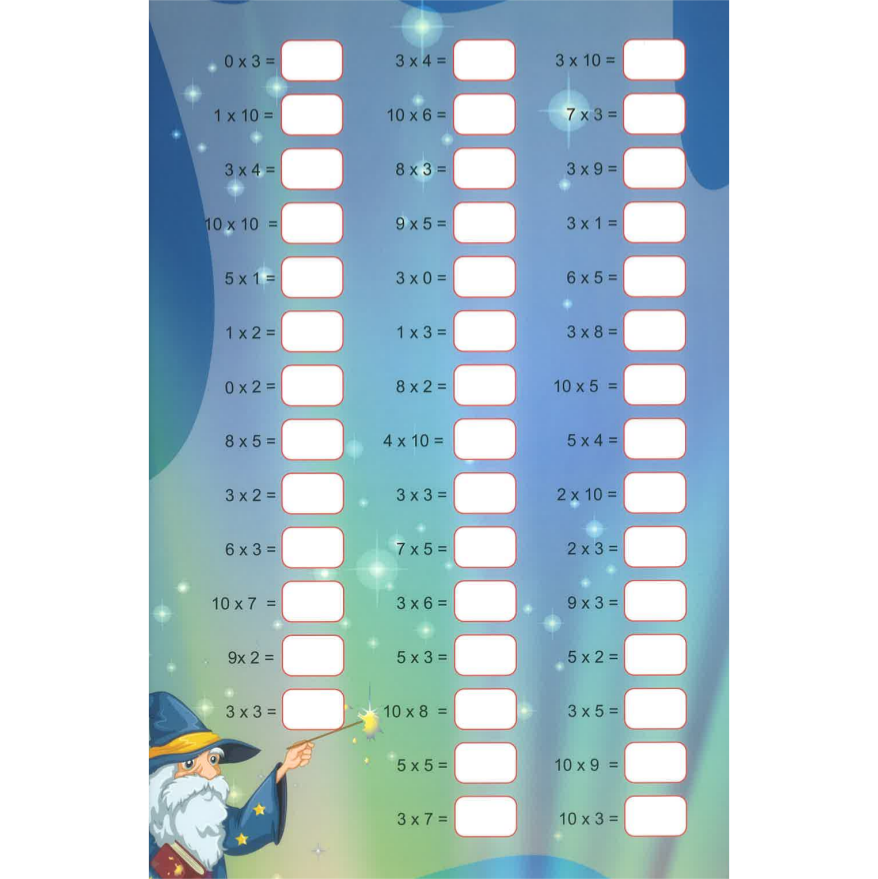 Kleur het juiste antwoord.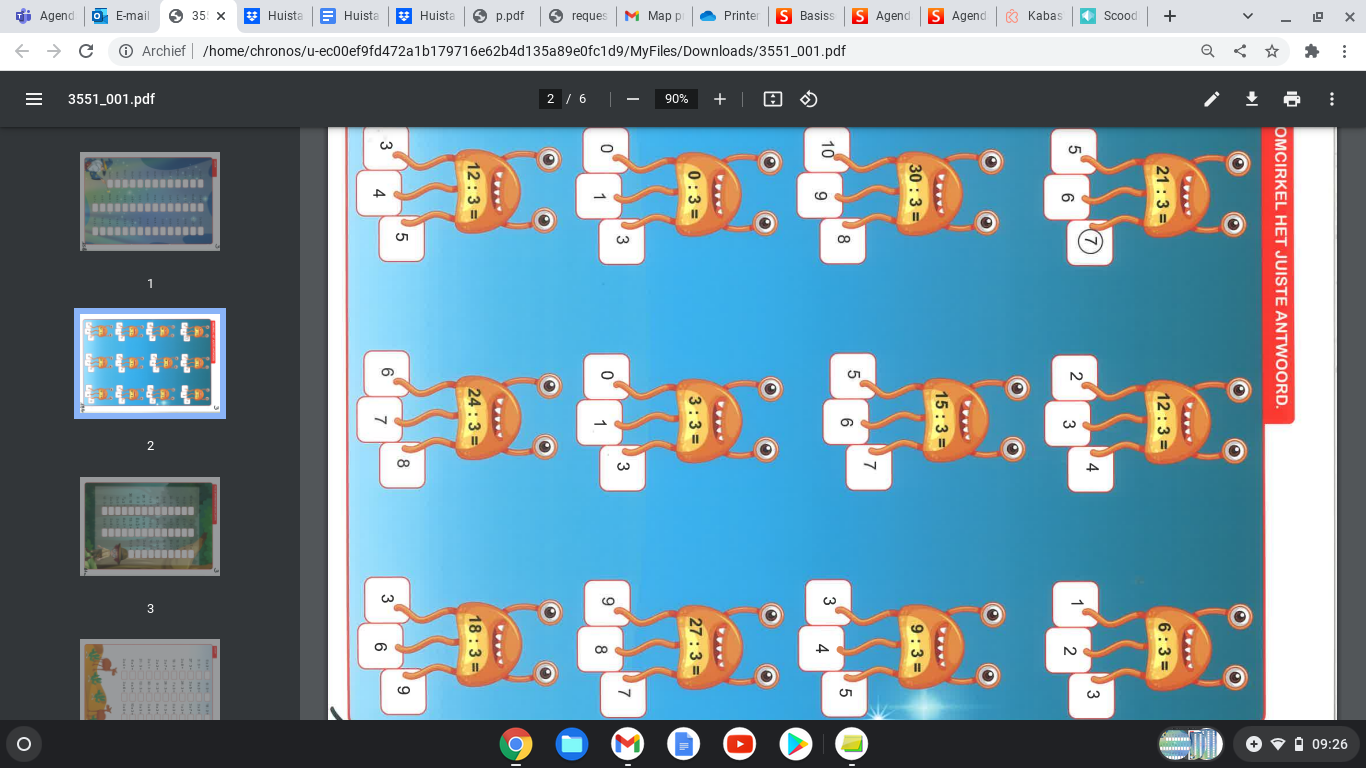 Tafel van 3